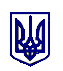 КОМУНАЛЬНЕ НЕКОМЕРЦІЙНЕ ПІДПРИЄМСТВО «ЦЕНТР ПЕРВИННОЇ МЕДИКО-САНІТАРНОЇ ДОПОМОГИ МУРОВАНОКУРИЛОВЕЦЬКОЇ РАЙОННОЇ РАДИ ВІННИЦЬКОЇ ОБЛАСТІ»                                     Пилати  Михайлу  Петровичу                      На Ваш  запит  від  07.11.2018р. КНП «Центр  первинної  медико-санітарної  допомоги  Мурованокуриловецької  районної  ради  Вінницької  області»  повідомляє  про  вакантні  посади:1.Михайловецька  амбулаторія  ЗПСМ -   лікар  загальної  практики- сімейний  лікар – 12.Снітківська  амбулаторія  ЗПСМ -  лікар  загальної  практики – сімейний  лікар -  1     Головний  лікарМур.Куриловецького центру  ПМСД                                   Л.Сидоренко23400, смт. Муровані Курилівці, вул. Жовтнева-87, Вінницька область тел 2-17-72                                                                   email: vin_murkur_cpmsd@i.ua„06  ”          12      2018р.               №940